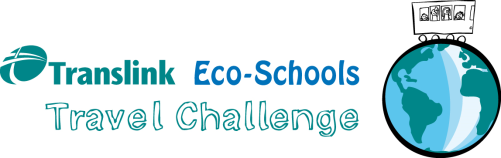 ______DATE______Dear Parent/Carer,This year our school is participating in the Translink Eco-Schools Travel Challenge being run in partnership by Keep Northern Ireland Beautiful Eco-Schools and Translink.Children in class/bubble _______(participating class name)_______ will be asked to take part in this challenge over a 2 week period starting on ________(insert date)________.  We will look at what transport pupils currently use to get to and from school, or when enjoying the great outdoors (this year you can include your children’s outdoors journeys by walking, taking the bus or train, scooting or cycling) and ask you and them to try and make sustainable improvements during this period and beyond. Follow the current safety rules when taking the bus and/or the train, walking or cycling – even once a week can make a big difference!  This is a fantastic opportunity for our school to work towards becoming more environmentally sustainable by reducing carbon emissions caused by traffic and is a positive step towards reducing car congestion around the school. It is also a healthy and sociable option for our pupils. We will also be using the challenge as a means to achieving the prestigious Eco-Schools Green Flag award.  Joining the Translink Travel Challenge is free for the school and there will be a special celebration in June to officially recognise the top participants from across Northern Ireland.  We hope you will support our Translink Eco-Schools Travel Challenge! For further information on the Translink Eco-Schools Travel Challenge please speak to ____(insert name)____ our Eco-Schools Co-ordinator or to me. You can also find more information on the Translink Eco-Schools webpage at www.translink.co.uk/ecoschoolsYours SincerelyINSERT NAME OF SCHOOL PRINCIPAL